Акціонерне товариство «Оператор газорозподільної системи «Львівгаз»ПЕРЕЛІК ЗМІНВІДКРИТІ ТОРГИкод ДК 021:2015: 44160000-9: Магістралі, трубопроводи, труби, обсадні труби, тюбінги та супутні вироби (Фланці ізольовані в комплекті)(ідентифікатор закупівлі UA-2022-05-16-000068-a)Викласти в новій редакції п. 2.3. Додатку 6 та п.2  Додатку 3 до тендерної документації:1.« 2.3.	Покупець здійснює оплату за кожну партію одержаного товару згідно наданого Постачальником рахунка-фактури у безготівковій формі на вказаний у Договорі рахунок Постачальника протягом 3 (три) банківських днів з дня одержання відповідної партії товару Покупцем.».2. .  Креслення1.                                                          Креслення2. 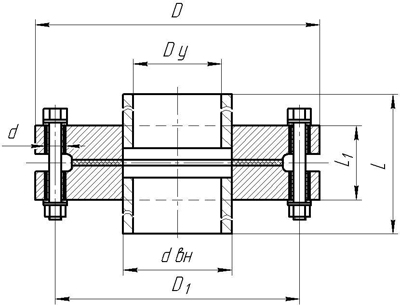 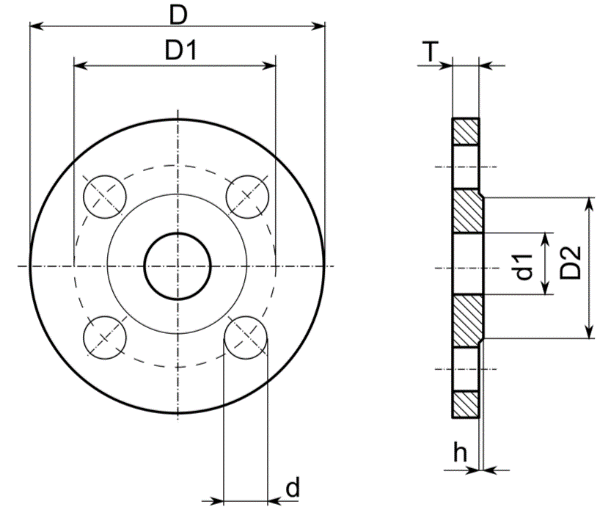 В  якості ущільнювача-ізолятора застосовується втулка із полімерної композиції на основі поліпропілену. Ізолююча прокладка із пароніту марки ПОН-Б або із  біконіту.Конструкція та розміри фланців, ізолюючих прокладок і втулок повинні відповідати вказаним в кресленнях 1-3 і в табл. 4-5.Діелектричні ізоляційні елементи для експлуатації під впливом дії атмосферно-кліматичних факторів. Креслення3.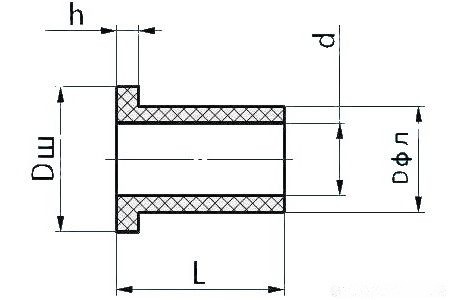  Таблиця1. Базові характеристики та посилання на стандартизовані матеріали втулокВсі інші положення тендерної документації залишити незмінними та використовувати при складанні тендерної пропозиції.ЗАТВЕРДЖЕНОРішення уповноваженої особивід  24.05.2022 року №70Назва показникаМетод випробуваньПоказники втулокЕлектрична міцність, кВ/мм більше ГОСТ 6433.312Стійкість до дії змінених температур, С°ГОСТ 27037  15 циклів  по 4 години при плюс 50°С – мінус 20 °С.Стійкість до дії ультрафіолету, 500 годин ГОСТ 9.401Крейдування  та зміна кольору відсутніТермостійкість, С° не менше 160°ГОСТ 9.406160° Протягом 2-х годин.Стійкість до низьких температур, С°ГОСТ 9.406Мінус 30° протягом 72 годин.